Date 05/10/2021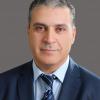 2004 – 2006     Assistant                     Al Margeb University                Department of Civil                               Professor                                                                            Engineering / Faculty of                           Libya                                                                                                                                   EngineeringFULL NameSami AyyadPersonal informationPersonal informationTitle: Faculty Member-Head of Civil Engineering DepartmentAcademic Rank: Assistant ProfessorDate & Place of Birth:5-11-1972Nationality: JordanAddress: Amman Arab UniversityPhone No.0797249110e-mail: samiayyad@aau.edu.jo, dr_samiayyad@yahoo.com, samiayyad1972@gmail.comAcademic qualificationsAcademic qualificationsAcademic qualificationsAcademic qualificationsAcademic qualificationsDegreeMajorDuration(From-To)UniversityCountryPhDDesign and Construction of Roads, Subways, Airdromes, Bridges and Vehicular Traffic Tunnels1998-2002Moscow Automobile and Road Constructions Institute (State Technical University)RussiaTeaching experienceTeaching experienceTeaching experienceTeaching experienceTeaching experienceDurationRankInstitutionDepartment/FacultyCountry2018 -Till dateAssistant ProfessorAmman Arab University (AAU)Department of Civil Engineering / Faculty of EngineeringJordan2017– 2018Assistant ProfessorMiddle East University(MEU)Department of Civil Engineering / Faculty of Engineering TechnologyJordan2017-2015Assistant ProfessorApplied Science Private University(ASU)Department of Civil Engineering / Faculty of Engineering TechnologyJordan2012- 2015Assistant ProfessorAl Isra UniversityDepartment of Civil Engineering / Faculty of EngineeringJordanOther experienceOther experienceOther experienceOther experienceOther experienceOther experienceOther experienceOther experienceOther experienceOther experienceOther experienceOther experienceDurationRankRankInstitutionInstitutionInstitutionDepartment/FacultyDepartment/FacultyDepartment/FacultyCountryCountryCountry2010.-2012Projects ManagerProjects ManagerProjects ManagerFirst Option Project Construction Management Co.& Falcon Construction Co. & EMC-Falcon Electro Mechanical Contracting Co.First Option Project Construction Management Co.& Falcon Construction Co. & EMC-Falcon Electro Mechanical Contracting Co.Egypt, JordanEgypt, JordanEgypt, Jordan2009 – 2010 2006 – 20092002 – 2003(NOC) CoordinatorQA/QC                ManagerProject Engineer (NOC) CoordinatorQA/QC                ManagerProject Engineer Storytransgaz - (STG)Target Engineering Construction CoAbu Menna Institution for Construction projectsStorytransgaz - (STG)Target Engineering Construction CoAbu Menna Institution for Construction projectsStorytransgaz - (STG)Target Engineering Construction CoAbu Menna Institution for Construction projects------------------------------------------------------------------------------------------------------------------------------------------------------------------------------------------------------------------------------------------------------------------------------------------------------------------------------------     UAEUAEUAE     UAEUAEUAE     UAEUAEUAEPublicationsPublicationsPublicationsPublicationsPublicationsPublicationsPublicationsPublicationsPublicationsPublicationsPublicationsPublicationsJournalsJournalsAuthor/s(In Order)Author/s(In Order)TitleTitleTitleTitleTitleJournalVol./No.Vol./No.Publication DatePublication Date      Sami Ayyad,Monther Alawneh      Sami Ayyad,Monther AlawnehEffect of Concrete Parameters on LocalFracture Energy of ConcreteEffect of Concrete Parameters on LocalFracture Energy of ConcreteEffect of Concrete Parameters on LocalFracture Energy of ConcreteEffect of Concrete Parameters on LocalFracture Energy of ConcreteEffect of Concrete Parameters on LocalFracture Energy of ConcreteInternational Journal of Applied Engineering Research.Volume12 Number 5 (2017) pp.793-796.Volume12 Number 5 (2017) pp.793-796April 2017April 2017Sami Ayyad, Eleyan Issa Jamal Issa& Sallam ShoroqSami Ayyad, Eleyan Issa Jamal Issa& Sallam ShoroqThe Effect of Steel Fiber and Internally Curing on the Strength of Self-Consolidated ConcreteThe Effect of Steel Fiber and Internally Curing on the Strength of Self-Consolidated ConcreteThe Effect of Steel Fiber and Internally Curing on the Strength of Self-Consolidated ConcreteThe Effect of Steel Fiber and Internally Curing on the Strength of Self-Consolidated ConcreteThe Effect of Steel Fiber and Internally Curing on the Strength of Self-Consolidated ConcreteModern Applied ScienceVol. 14, No. 2; 2020 ISSN 1913-1844 E-ISSN 1913-1852Vol. 14, No. 2; 2020 ISSN 1913-1844 E-ISSN 1913-185220202020Omar Asad Ahmad, Sami AyyadOmar Asad Ahmad, Sami AyyadSECONDARY TREATED WASTEWATER AS A CONCRETE COMPONENT AND ITS IMPACT ON THE BASIC STRENGTH PROPERTIES OF THE MATERIALSECONDARY TREATED WASTEWATER AS A CONCRETE COMPONENT AND ITS IMPACT ON THE BASIC STRENGTH PROPERTIES OF THE MATERIALSECONDARY TREATED WASTEWATER AS A CONCRETE COMPONENT AND ITS IMPACT ON THE BASIC STRENGTH PROPERTIES OF THE MATERIALSECONDARY TREATED WASTEWATER AS A CONCRETE COMPONENT AND ITS IMPACT ON THE BASIC STRENGTH PROPERTIES OF THE MATERIALSECONDARY TREATED WASTEWATER AS A CONCRETE COMPONENT AND ITS IMPACT ON THE BASIC STRENGTH PROPERTIES OF THE MATERIALArchives of Civil EngineeringVol.67Issue 1,pp.571-583Vol.67Issue 1,pp.571-58320212021Sami Ayyad, Omar Asad AhmadSami Ayyad, Omar Asad AhmadTHE USE OF SAND COLUMNS IN THE REINFORCEMENT OF WEAK LAYERS IN ROAD ENGINEERINGTHE USE OF SAND COLUMNS IN THE REINFORCEMENT OF WEAK LAYERS IN ROAD ENGINEERINGTHE USE OF SAND COLUMNS IN THE REINFORCEMENT OF WEAK LAYERS IN ROAD ENGINEERINGTHE USE OF SAND COLUMNS IN THE REINFORCEMENT OF WEAK LAYERS IN ROAD ENGINEERINGTHE USE OF SAND COLUMNS IN THE REINFORCEMENT OF WEAK LAYERS IN ROAD ENGINEERINGArchives of Civil EngineeringVol.67Issue 1,pp.527-538Vol.67Issue 1,pp.527-53820212021Sami M. AyyadSami M. AyyadDesign criteria for the floating walkways and pontoons considering the extreme climatic conditionsDesign criteria for the floating walkways and pontoons considering the extreme climatic conditionsDesign criteria for the floating walkways and pontoons considering the extreme climatic conditionsDesign criteria for the floating walkways and pontoons considering the extreme climatic conditionsDesign criteria for the floating walkways and pontoons considering the extreme climatic conditionsMarine Science and Technology Bulletin11(2): 169-17811(2): 169-17820222022ConferencesConferencesAuthor/s(In Order)Author/s(In Order)TitleTitleTitleConferenceConferenceConferenceCountryCountryCountryDateSami AyyadSami AyyadMANUFACTURING AND REINFORCEMENT CONCRETE   PRECAST (PONTOONS )MANUFACTURING AND REINFORCEMENT CONCRETE   PRECAST (PONTOONS )MANUFACTURING AND REINFORCEMENT CONCRETE   PRECAST (PONTOONS )International of Arts &Sciences Academic Conference FHWien University of Applied Science of WKW, ViennaInternational of Arts &Sciences Academic Conference FHWien University of Applied Science of WKW, ViennaInternational of Arts &Sciences Academic Conference FHWien University of Applied Science of WKW, ViennaAustriaAustriaAustria17-22 April2016S. Muawiya,N. Nabil,A. SamiS. Muawiya,N. Nabil,A. SamiOptimizing the Use of Rainfall-Fed Recharge in Main Wadis to Augment Storage in Aquifers as a Key Performance Indicator of Water Governance StrategyOptimizing the Use of Rainfall-Fed Recharge in Main Wadis to Augment Storage in Aquifers as a Key Performance Indicator of Water Governance StrategyOptimizing the Use of Rainfall-Fed Recharge in Main Wadis to Augment Storage in Aquifers as a Key Performance Indicator of Water Governance StrategyAl – Isra University International Civil Engineering ConferenceAl – Isra University International Civil Engineering ConferenceAl – Isra University International Civil Engineering ConferenceJordanJordanJordan7 Apri-l2015Memberships OF Scientific and professional societiesMember, Engineers Association,       Jordan 		              Since 1998Member, Engineers Association,        Libya		              Since 2004Member, Union Engineers net                                                    Since 2010university CommitteesMember of:Committee of preparing instructions for measuring learning outcomes -2020-2021The University Proficiency Committee-2021- PresentThe Monitoring Committee of the Right Situation at the University-2021- PresentThe University Proficiency Examination Committee-2021- PresentThe college of engineering councilSstudy plan committee at the College of EngineeringTraining and Development Committee for Faculty Members in the College of Engineering  Library committee at the Faculty of EngineeringStudent Disciplinary Committee at the Faculty of EngineeringQuality Assurance Committee in the College of EngineeringMaterials Equivalency Committee at the College of EngineeringThe graduation projects in the Faculty of Engineering the Student Affairs CommitteeE-Learning CommitteeQuality Assurance CommitteeScientific Research CommitteeRisk Management CommitteeCommittee for measuring the effectiveness of educational programsCommittee for the Equalization of Educational MaterialsField Training CommitteeSafety Committee and LaboratoriesStrategic Planning Committee at the College of EngineeringHead of: Civil Engineering DepartmentCivil Engineering Proficiency CommitteeCommittee for Measuring the Effectiveness of Educational Programs in theCollege of EngineeringSecurity and Safety Committee in Laboratories at the College of EngineeringField training committee at the College of EngineeringUniversity Proficiency Examination Committee in the College of EngineeringStrategic Planning CommitteeDisciplinary Committee for StudentsWorkshops Attended-10/2019Training Program for STEM Early Career Academics in Jordanian Universities, British Council-2018 Workshop to develop professional performance of the new members of the faculty, Middle East University (MEU)-02/8/2016 Workshop (The Reality of the Traffic in Jordan - Problems and Solutions), Jordan Engineers Association-20-22/10 2015 Workshop to develop professional performance of the new members of the faculty, Applied Science Private University - Amman - Jordan -25 -9- 2012 Workshop to develop professional performance of the new members of the     faculty, Al Isra University-Amman - JordanResearch interestsHighway, Transportation, Traffic, Subways, Aerodromes, Bridges and Vehicular Traffic Tunnels, Construction Materials, Marine engineeringLanguages1. Arabic2. Russian3. EnglishReferencesProfessor Khaled Irkhais Al Tarawneh. Dean of Engineering Faculty, Amman Arab UniversityProfessor Jehad Alhalabi, King Saud bin Abdelaziz for Health Sciences, halabij@ksau-hs.edu.saSaudi Professor Mamoun Bader, AL Faisal University, mbader@alfaisa.eduProfessor Amer Fakhori, amerfakhori@gmail.comDr. Khaled Ramadan           University of Petra, 0777371999Dr. Ayman Awwad                Middle East University, 0797980703Dr. Ziad Taqi Edden            University of Petra,07996821361